Via E-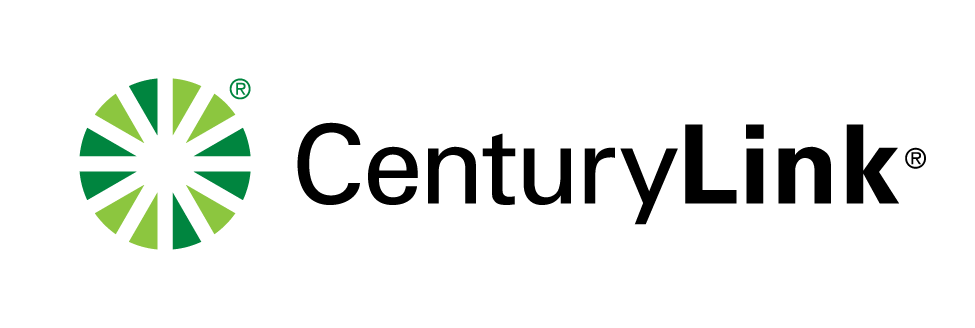 March 27, 2015Ms. Betty McCauley, Docketing DivisionPublic Utilities Commission of , 13th FloorRe:	CenturyTel of Ohio, Inc. d/b/a CenturyLink 	Case No. 90-5010-TP-TRF and Case No. 15-0602-TP-ATADear Ms. McCauley:Enclosed for filing is CenturyTel of Ohio, Inc. d/b/a CenturyLink’s tariff to increase Late Payment Charge.Section 3, Second Revised Sheet 6These tariff sheets are filed with a March 27, 2015 issue date and a proposed effective date of May 1, 2015.  If you have any questions regarding this filing, please call me or Mr. Josh Motzer at (614) 221-5354.Sincerely,/s/ Robyn CrichtonRobyn CrichtonEnclosurescc:  Joshua Motzer, CenturyLinkOH 15-07 (CT)